    桃園市進出口商業同業公會 函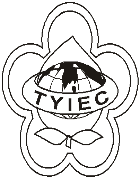          Taoyuan Importers & Exporters Chamber of Commerce桃園市桃園區中正路1249號5樓之4           TEL:886-3-316-4346   886-3-325-3781   FAX:886-3-355-9651ie325@ms19.hinet.net     www.taoyuanproduct.org受 文 者：各相關會員 發文日期：中華民國111年3月29日發文字號：桃貿安字第111015號附    件：隨文主   旨：「機械設備器具安全標準」部分條文修正草案第三          次研商會議紀錄及修正後之條文草案，敬請查照。說   明：         依據勞動部職業安全衛生署111年3月18日          勞職安4字第1111016678號函辦理。理事長  莊 堯 安